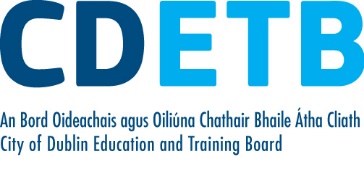 Prompt Payments by Public Sector BodiesReporting Template pursuant to Government Decision S29296 of 2 and 8 March 2011 and 28 March 2017 by:The Health Service Executive, the Local Authorities, State Agencies and all other Public Sector Bodies, (excluding Commercial Semi State bodies)Parent Government Department: Department of Education and SkillsPublic Sector Body: City of Dublin ETBQuarterly Period Covered:  01 July-30 September 2022Signed:  Finance Dept Date:  26/10/22Please return completed template to:  PromptPaymentReturns@education.gov.ieDetailsNumberValue(€)Percentage (%) oftotal number of payments madeTotal payments made in Quarter7,22114,003,607100%Payments made within 15 days3,91210,734,94754.18Payments made within 16 days to 30 days2,3702,568,44832.82Payments made in excess of 30 days that were subject to LPI and compensation costs2632,783.36Payments made in excess of 30 days that were not subject to LPI and compensation costs913667,42912.64Amount of late payment interest (LPI) paid in QuarterN/A228N/AAmount of compensation costs paid in QuarterN/A1,250N/A